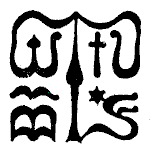 Wesley János Lelkészképző FőiskolaSzociális munka szakTANTÁRGYI ADATLAPTantárgykód: SMAK106Tantárgynév: Szociális munka elmélete I.Tantárgynév: Szociális munka elmélete I.A tantárgy besorolása: kötelező A tantárgy besorolása: kötelező Kreditértéke: 2 kreditA tantárgy elméleti vagy gyakorlati jellegének mértéke, „képzési karaktere”A tantárgy elméleti vagy gyakorlati jellegének mértéke, „képzési karaktere”A tantárgy elméleti vagy gyakorlati jellegének mértéke, „képzési karaktere”A tanóra típusa: előadás-szemináriumA tanóra típusa: előadás-szemináriumA tanóra típusa: előadás-szemináriumA tantárgy tantervi helye: 1. félévA tantárgy tantervi helye: 1. félévA tantárgy tantervi helye: 1. félévA tantárgy óraszáma az adott félévben: nappali tagozaton 16 +14 tanóra/ félévlevelező tagozaton 16 tanóra/félévA tantárgy óraszáma az adott félévben: nappali tagozaton 16 +14 tanóra/ félévlevelező tagozaton 16 tanóra/félévA tantárgy óraszáma az adott félévben: nappali tagozaton 16 +14 tanóra/ félévlevelező tagozaton 16 tanóra/félévA számonkérés módja: szóbeli vizsgaA számonkérés módja: szóbeli vizsgaA számonkérés módja: szóbeli vizsgaVizsgára bocsátás feltétele:Fogalom gyűjtemény készítése. 15 db tárgyhoz kapcsolódó  fogalom elemző leírásaVizsgára bocsátás feltétele:Fogalom gyűjtemény készítése. 15 db tárgyhoz kapcsolódó  fogalom elemző leírásaVizsgára bocsátás feltétele:Fogalom gyűjtemény készítése. 15 db tárgyhoz kapcsolódó  fogalom elemző leírásaTantárgy-leírás: A képzés során a multidiszciplinális ismeretek elsajátításával a segítségnyújtásban szükséges társadalom és szociálpolitikai ismeretek birtokában a szociális munkára vonatkozó ismeretek alapjait sajátítsák el. A félév során a hallgatók ismerkedjenek meg a szakma alapvető fogalmi rendszerével.Tudják, hogy mire irányul a szociális munka: a) mint hivatás b) mint segítő tevékenység.Ismerjék meg a szociális gondoskodás fejlődését, a szociális munka nemzetközi és magyarországi történtét. Alapfogalmak a szociális munkában: kliens, ellátórendszer felépítése, kliens- rendszer, szocializáció, krízis, krízisintervenció,stb. Szociális munka eszközei: ismeret, készség, érték. Szociális munka feladata, tevékenységei.II. A szociális munka megjelenése, főbb állomásai:      - A segítés kezdete: az irgalmas szamaritánus.     - A Toynbee Hall Samuel Barnett     - Hull House: Közösségi Ház Chicagóban      -Altamont Hotel: Az eseti munka Mary Richmond      - A berlini nőiskola.       - Szociális munka magyarországi története: a kezdetektől  napjainkig.III. A kliens rendszerének áttekintése:    - egyének    - családok    - csoportok    - közösségek.IV:Az ellátórendszer felépítése. A szociális munka alkalmazási területei.      A Maslovi hierarchia értelmezése, elemzése     A szociális munka természete    -Tudás és ismeretek a szociális munkában. A szociális  munka ismeretalapja.       A humán ökorendszer.Kötelező irodalom :       1.C.Wolfgang Müller: Hogyan vált a segítségnyújtás hivatássá? ELTE Szoc.munka tanszék és a  Hilschler Rezső Szociálpolitikai Egyesület, 19922.Pick Katalin: a szociális munka Története Magyarországon(1817-1990) ELTE. 2001      3.A szociális munka elmélete és gyakorlakötet.(szerk.Hegyesi Gábor és Talyigás Katalin)      4.Kézikönyv Szociális munkásoknak. 3 Sz.Szerk.:Kozma Judit 1998. 200      5.Dilemmák a szociális munkában. NSZFI kiadvány      6.A Szociális munka alapjai.Kozma Judit 2019 Miskolc      7.Kozma Judit: Milyen a jó szociális munkás,avagy ki tud démont űzni. Szociális munka modelljei       8. Kádár Sári: A jó szociális munkás ismérvei-szubjektív megközelítéssel. Szociális munka modelljei. Esély. 1994/4       9. Az előadáson elhangzottak.Ajánlott irodalom : A témához kapcsolódó, önálló feldolgozású szakanyagokAzoknak az előírt szakmai kompetenciáknak, kompetencia-elemeknek (tudás, képesség stb., KKK 7. pont) a felsorolása, amelyek kialakításához a tantárgy jellemzően, érdemben hozzájárul tudás:- Ismeri és értelmezi a kisebbségi és többségi társadalom kapcsolatának dinamikáját és ehhez kapcsolódóan a kisebbségi egyéni és közösségi jogokat.-Ismeri és értelmezi az emberi szükségleteket, a társas viselkedés pszichológiai tényezőit, az emberek és a környezetük közötti interakciókat.-Ismeri és érti a szociális munka szerepét, lényegét, funkcióit, komplexitását, multi, inter-diszciplináris jellegét.képesség: Képes áttekinteni a szociális munka szakterületeinek dokumentációit, a kapcsolódó szakmai feladatokat.attitűdök: Nyitott mások megismerésére, empátiával viszonyul az emberekhez, családokhoz, csoportokhoz és közösségekhez.autómia és felelősség: Autonóm módon képes felismerni szerepét és helyét a szociális munka közvetlen gyakorlatában, a különböző szinteken megvalósuló csapatmunkában. Kommunikációjáért hatáskörén belül mindenkor felelősséget vállal.Felelősséget vállal a szolgáltatásokat igénybe vevők életébe történő beavatkozásért.